АДМИНИСТРАЦИЯ
ТРОИЦКОГО СЕЛЬСКОГО ПОСЕЛЕНИЯ
НОВОХОПЕРСКОГО МУНИЦИПАЛЬНОГО РАЙОНА 
ВОРОНЕЖСКОЙ ОБЛАСТИ
ПОСТАНОВЛЕНИЕ                 «17» февраля 2017 года               № 12с.ТроицкоеОб определении границ, прилегающих территорий, для установления запрета на розничную продажу алкогольной продукцииВ соответствии с постановлением Правительства РФ от 27 декабря . N 1425 «Об определении органами государственной власти субъектов Российской Федерации мест массового скопления граждан и мест нахождения источников повышенной опасности, в которых не допускается розничная продажа алкогольной продукции, а также определении органами местного самоуправления границ прилегающих к некоторым организациям и объектам территорий, на которых не допускается розничная продажа алкогольной продукции», в целях реализации закона Воронежской области от 28.12.2005 №88-03 «О государственном регулировании отдельных правоотношений в сфере производства и оборота этилового спирта, алкогольной и спиртосодержащей продукции на территории Воронежской области»ПОСТАНОВЛЯЮ:1. Утвердить перечень организаций и объектов на территориях прилегающих к которым не допускается розничная продажа алкогольной продукции - согласно Приложению №1.2. Утвердить	схемы границ территорий прилегающих к организациям и объектам, указанным в п.1 настоящего постановления, на которых не допускается розничная продажа алкогольной продукции — согласно Приложения №2.3. Принять минимальное значение расстояния от организаций и объектов перечисленных в пункте 1 настоящего решения до границ прилегающих территорий  «по радиусу» ( кратчайшее расстояние по прямой) от входа для посетителей на обособленную территорию( при наличии) или от входа для посетителей в здание, строение, сооружение, в котором расположены организации или объекты.4. Максимальное значение расстояния от организаций и объектов перечисленных в пункте 1 настоящего постановления до границ прилегающих территорий не может превышать минимальное значение указанного в пункте 3 настоящего постановления расстояния более чем на 30 процентов.5. Признать утратившим силу постановление от 06.02.2015 года № 4 « Об определении границ, прилегающих территорий для установления запрета на розничную продажу алкогольной продукции»6. Контроль за исполнением настоящего постановления оставляю за собой.       Глава Троицкого сельского поселения                                                В.В.ЛабыкинаПриложение №1                                                                                                                              к Постановлению                                                                                                                              администрации Троицкого                                                                                                                              сельского поселения                                                                                                                              № 12 от «17» февраля 2017 года.                                                                                            Перечень учреждений и организаций (территорий) Троицкого сельского поселения Новохоперского муниципального района Воронежской области, являющихся местами массового скопления граждан и местами нахождения источников повышенной опасности, в которых не допускается розничная продажа алкогольной продукцииГлава Троицкого сельского поселения                                                                          В.В.Лабыкина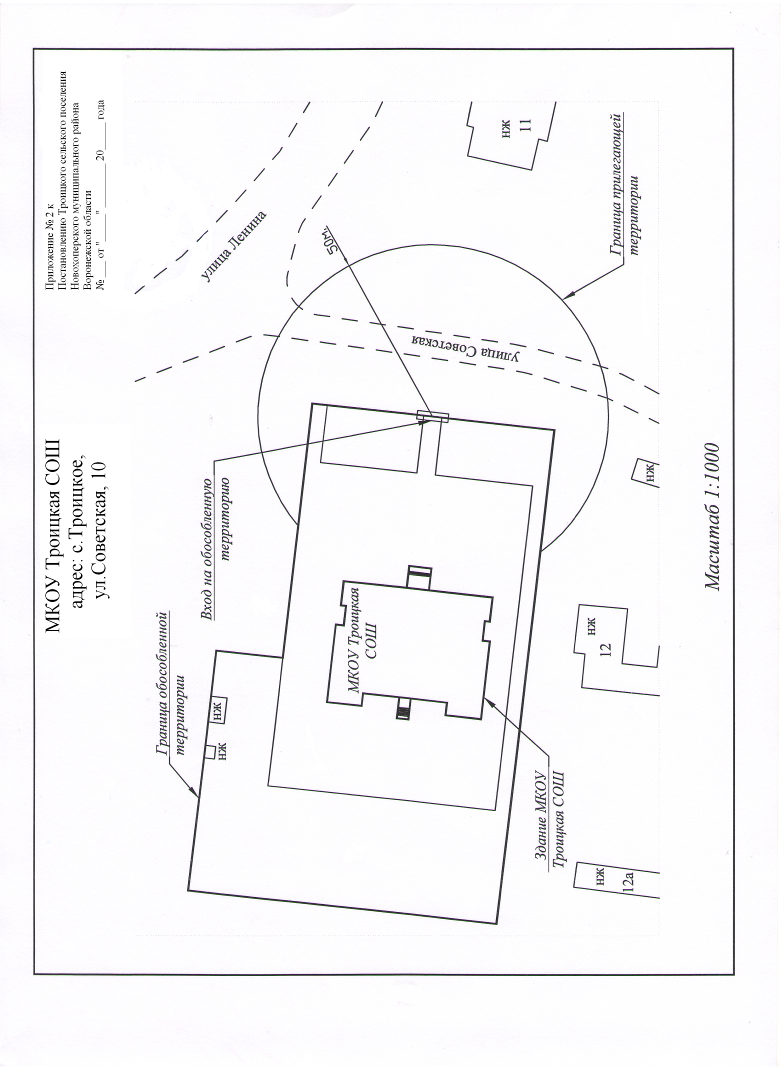 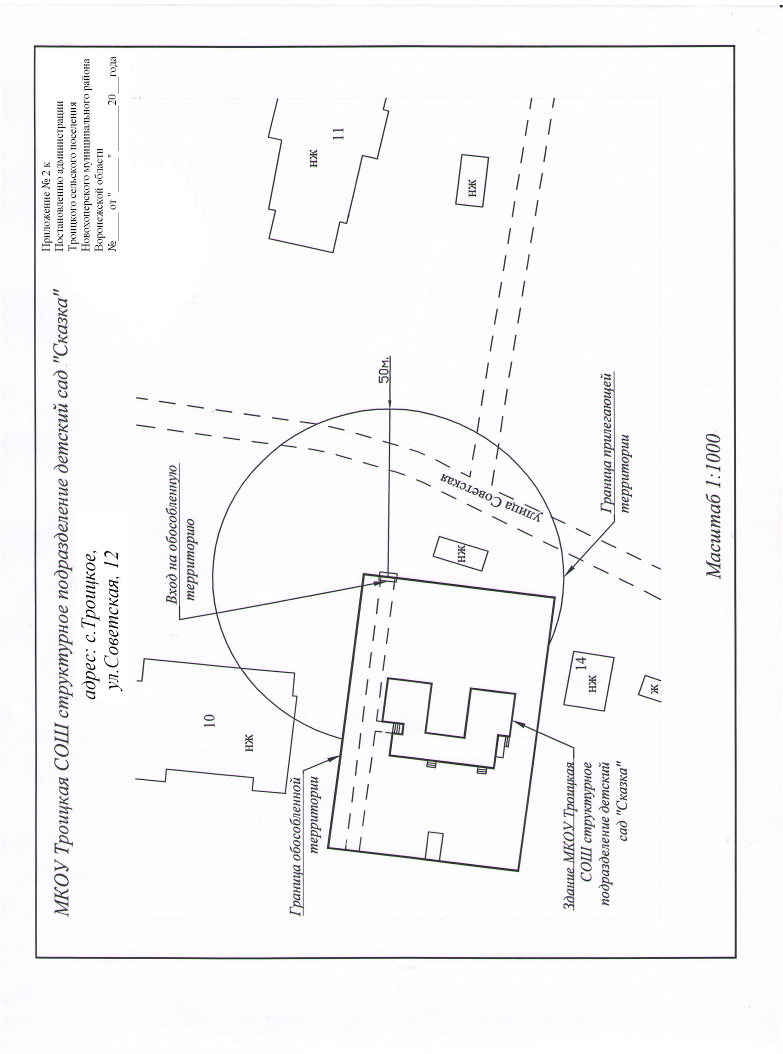 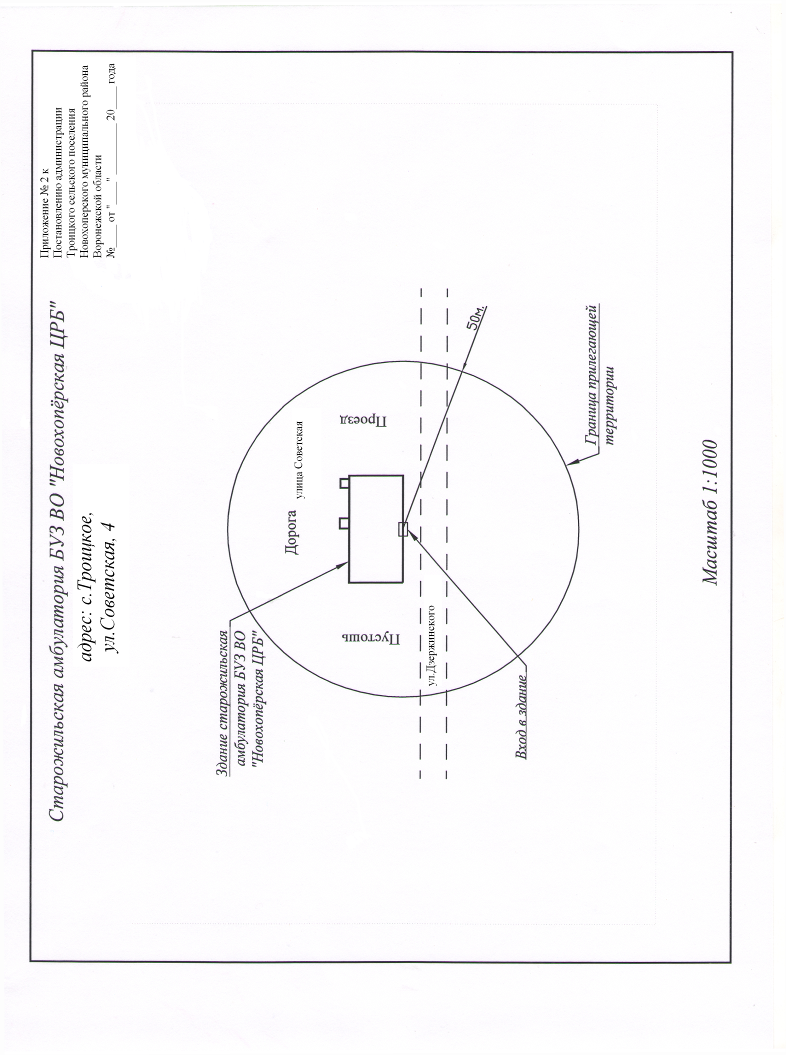 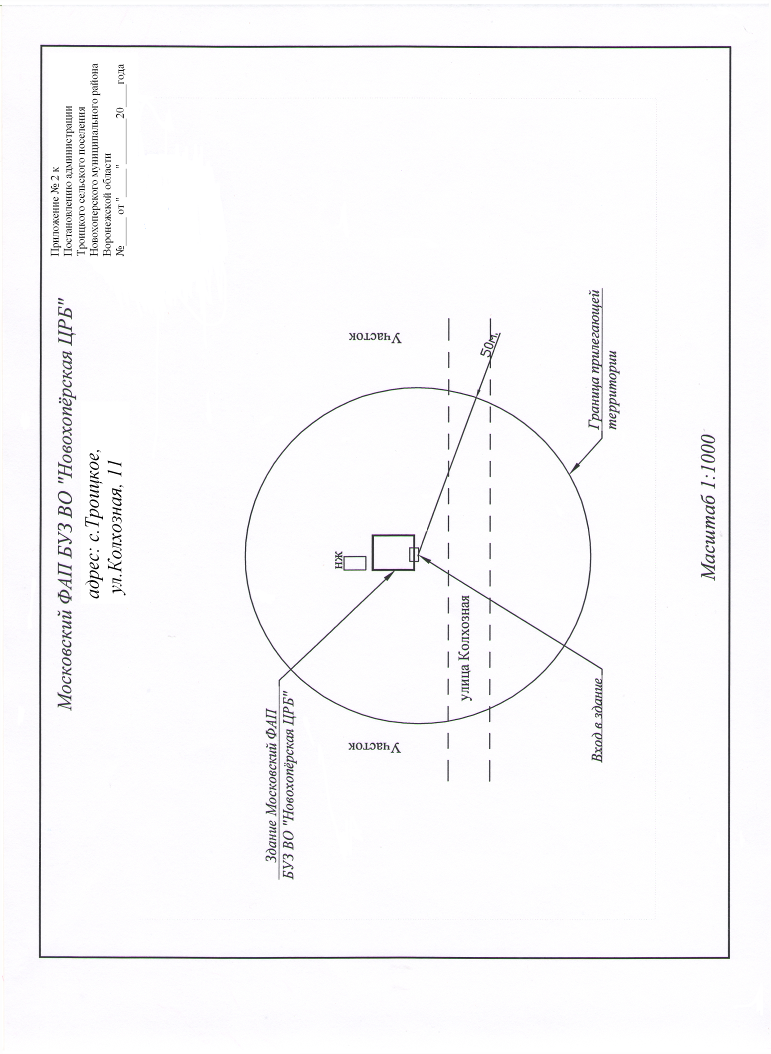 № п/пНаименование учреждения, организацииАдрес местонахожденияОбразовательные учрежденияОбразовательные учрежденияОбразовательные учреждения1МКОУ Троицкая СОШул. Советская 102МКОУ Троицкая СОШ структурное подразделение детский сад «Сказка»ул. Советская 12Учреждения культуры (за исключением расположенных в них организаций или пунктов общественного питания, в том числе без образования юридического лица)Учреждения культуры (за исключением расположенных в них организаций или пунктов общественного питания, в том числе без образования юридического лица)Учреждения культуры (за исключением расположенных в них организаций или пунктов общественного питания, в том числе без образования юридического лица)1МКУК «Старожильский КДЦ»ул. Дзержинского 4Учреждения здравоохраненияУчреждения здравоохраненияУчреждения здравоохранения1Старожильская амбулатория БУЗ ВО «Новохоперская ЦРБ»ул. Советская 42Московский ФАП БУЗ ВО «Новохоперская ЦРБ»ул. Колхозная 11